OsterideenHühner aus Eierkartons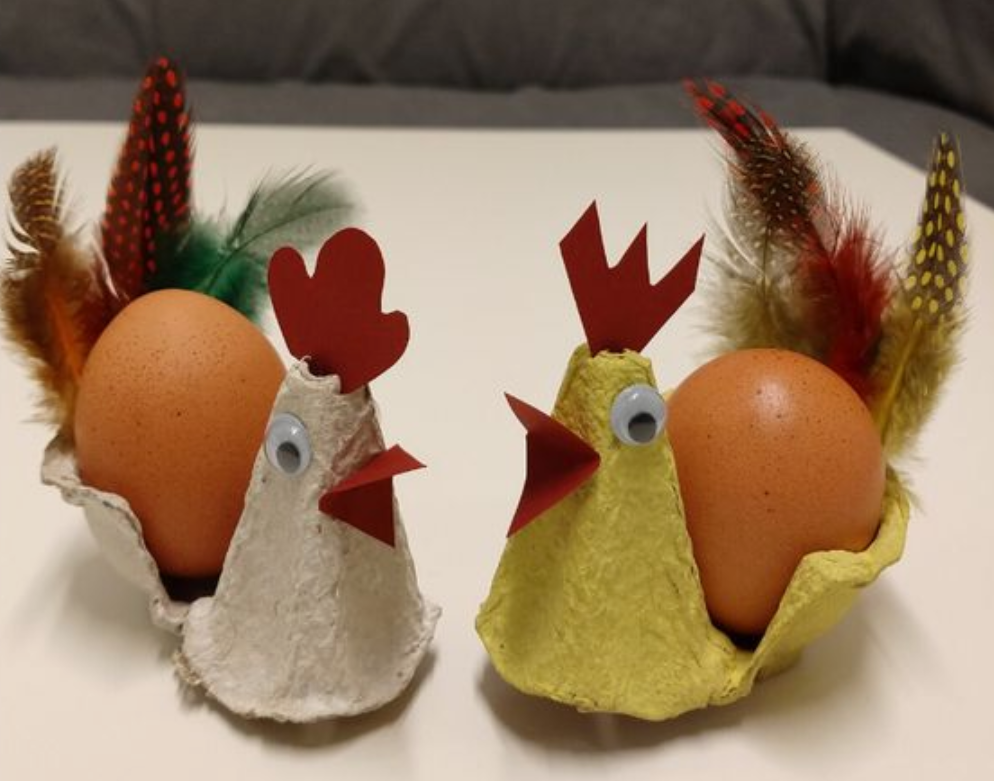 Du brauchst:EierkartonWackelaugen oder gezeichnete AugenFedernPapier Stifte und LeimstiftSchneide vom Eierkarton die gezeigten Teile (1 Spitze, 1 Vertiefung) aus. Somit hast du bereits den Körper deines Huhns. Diesen kannst du nun noch dekorieren, wie du möchtest und schon hast du einen eigens gestalteten Eierbecher.Quelle: https://www.liebenswert-magazin.de/osterdeko-niedliche-eierbecher-basteln-6430.htmlOsterhasen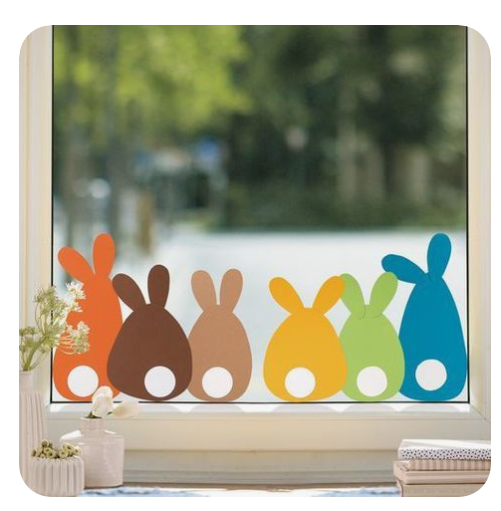 Zeichne eine Osterhasenschablone selbst oder benutze den Osterhasen unten. Den kannst du einfach auf farbiges Papier übertragen, ausschneiden und schon hast du deine kleinen Osterhasen fürs Fenster.Quelle:https://www.pinterest.de/pin/590675307350563861/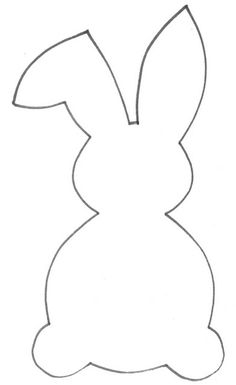 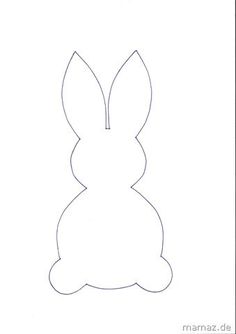 Osterhasen basteln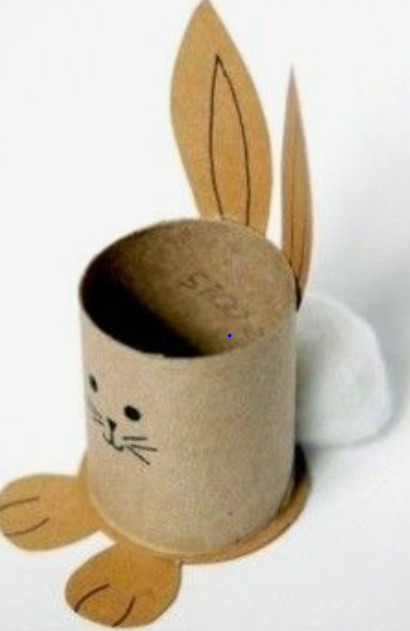 Du brauchst :1 Klopapierrolle2 Ohren (aus Papier)2 Füsse (aus Papier)Kreis aus Papier (als Boden)WattebäuschchenStifteSchereLeimSchneide 2 Ohren und 2 Füsse aus z.B. braunem Papier aus. Du kannst auch gleich noch einen Kreis ausschneiden, der so gross ist, wie die Klopapierrolle. Den Boden klebst du auf die Öffnung der Klopapierrolle. Die Ohren klebst du an den oberen Rand der Klopapierrolle und die Füsse kannst du gleich am Boden befestigen. Das Wattebäuschchen kommt an seine Rückseite. Nun kannst du noch das Gesicht des Hasen aufzeichnen und schon ist dein kleiner Osterhase fertig.Du kannst ihn nun beispielsweise mit Ostergras und Schokoeiern füllen und schon ist ein kleines Osternest aus dem Hasen geworden.Quelle: https://www.pinterest.de/pin/409335053629923363/Ostereier basteln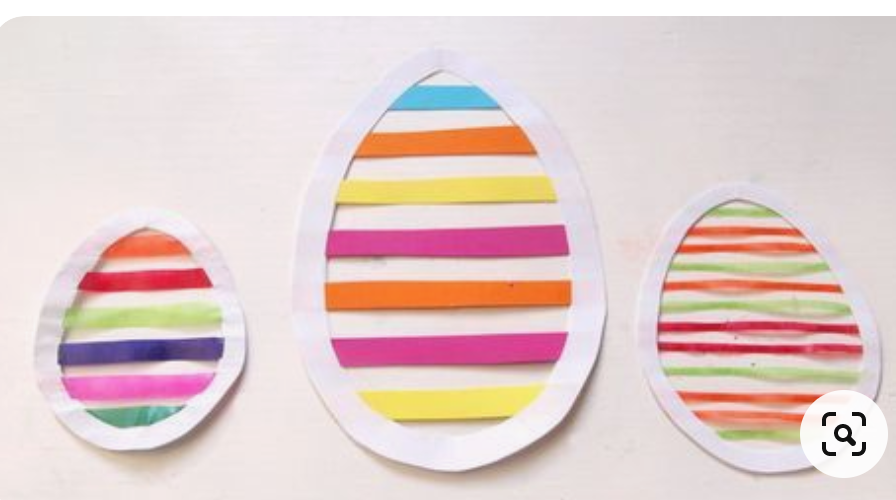 Du brauchst:2 Mal den Rahmen des Ostereis (im Bild weiss)Farbige PapierstreifenLeimstiftSchereSo geht’s: Schneide 2 Mal den Rahmen eines Ostereis aus. Danach nimmst du einen dieser Rahmen und befestigst daran die farbigen Papierstreifen mit Leimstift. Du kannst das ganze auch umkehren und schauen, wie es aussieht. Wenn du zufrieden bist, klebst du den zweiten Rahmen drauf, sodass die Enden der Papierstreifen nicht mehr zu sehen sind.Quelle: https://www.pinterest.de/pin/499829258637354422/Malvorlagen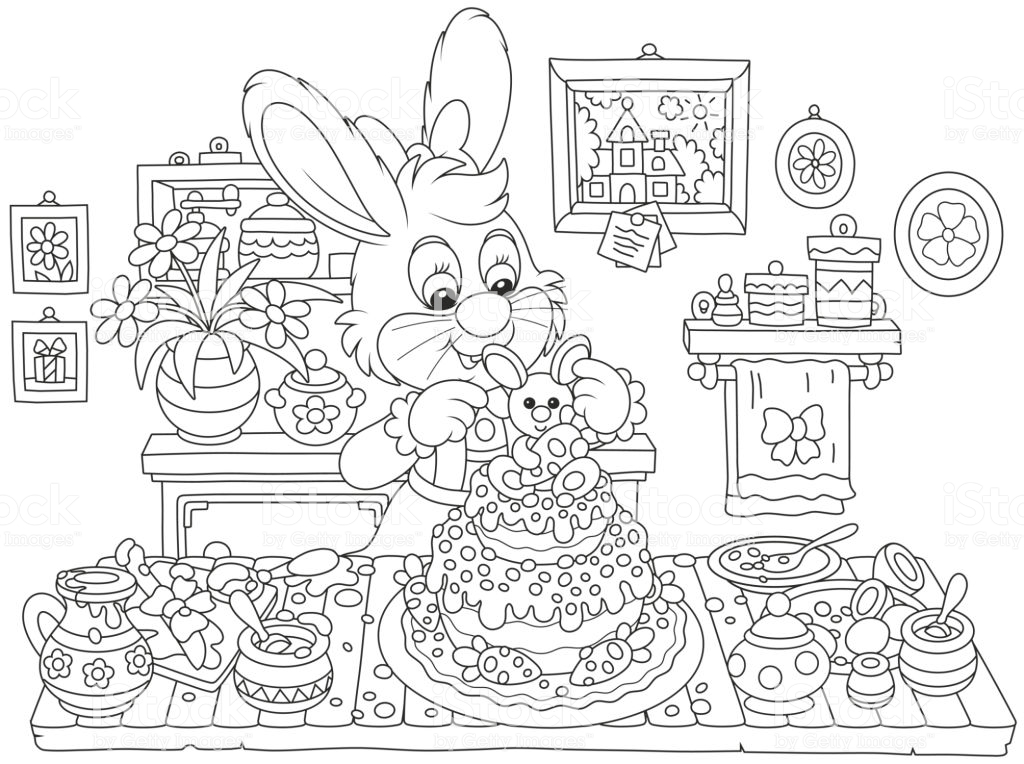 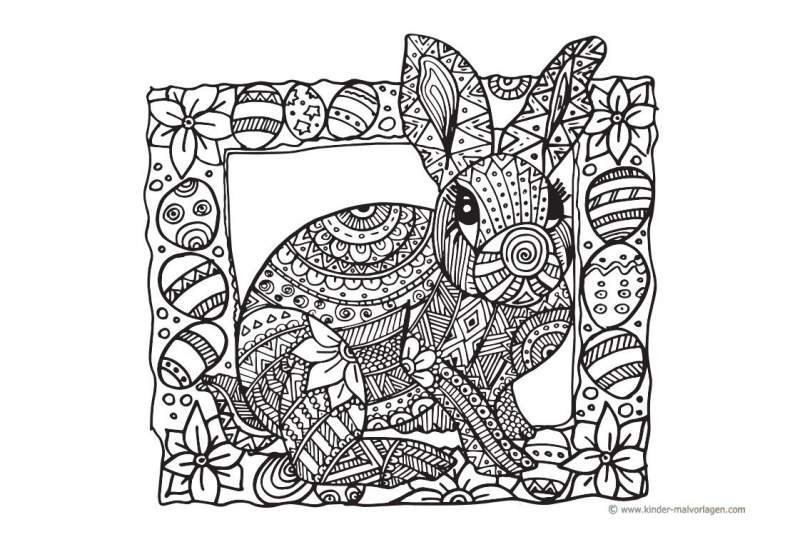 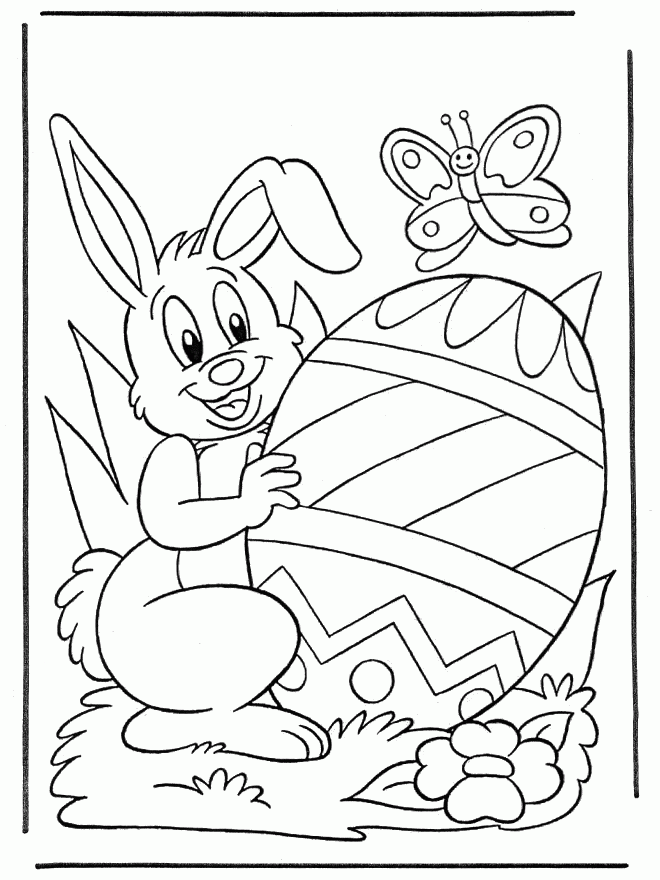 